Бриф на разработку фирменного стиля 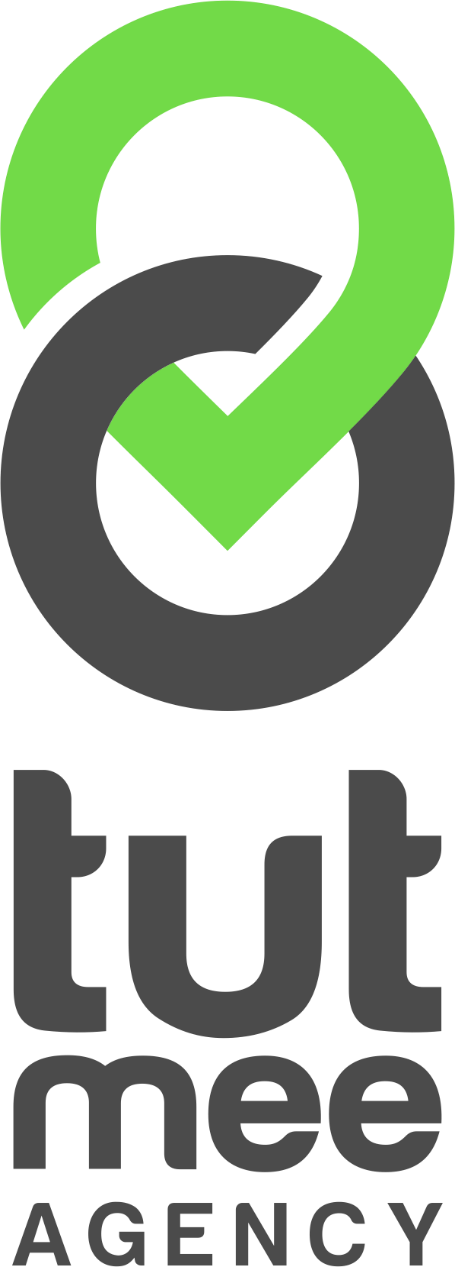                 За гранью конкуренции!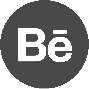 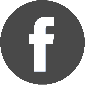 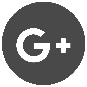 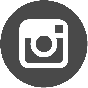 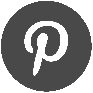 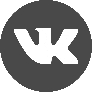 Присоединяйтесь к нам в социальных сетях и получайте скидкиПросим Вас давать максимально раскрытые ответы, а также при необходимости делать уточнения.Первый вариант, разрабатываемый нашими специалистами основан не только на Ваших пожеланиях, но и на современных тенденциях дизайна, психологических факторах поведения будущих клиентов. Соответственно первый макет наиболее приемлем для вашего бизнеса. Просим Вас прислушаться к нам)))Любые дополнительные доработки, элементы фирменного стиля, не заявленные в брифе и предоставленном ТЗ, будут рассчитываться, как дополнительные работы и оплачиваться по доп. соглашению сторон. В соответствии с этим, просим предоставлять максимум информации.Благодарим Вас за заполнение брифа!МЫ РАДЫ СОТРУДНИЧЕСТВУ С ВАМИ!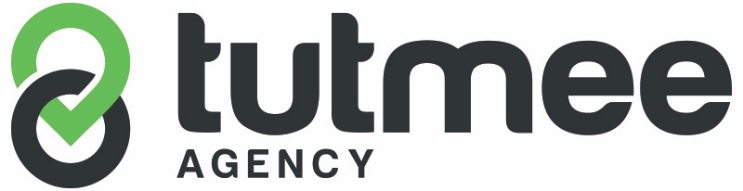 За гранью конкуренции!Присоединяйтесь к нам в социальных сетях и получайте скидки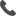 8 (499) 653-96-20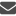 info@tutmee.ru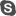 tutmee.ru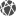 tutmee.ruДата заполнения: ________________*Важно! На основе брифа составляется техническое задание. От полноты и детализации его заполнения будет зависеть результат, который Вы получите.В случае затруднения с ответами на любой из перечисленных вопросов, Вы всегда можете связаться с нами по телефону, скайпу и электронной почте или поставить знак «?» рядом с пунктом, который хотите обсудить подробнее в дальнейшем.Дата заполнения: ________________*Важно! На основе брифа составляется техническое задание. От полноты и детализации его заполнения будет зависеть результат, который Вы получите.В случае затруднения с ответами на любой из перечисленных вопросов, Вы всегда можете связаться с нами по телефону, скайпу и электронной почте или поставить знак «?» рядом с пунктом, который хотите обсудить подробнее в дальнейшем.Ключевая информация о компанииКлючевая информация о компанииПолное название компанииГод основания компанииКраткая история компании(ключевые моменты)Род занятий компании (опишите, чем Вы занимаетесь)Масштаб деловых интересов компании (местный, региональный, международный)Позиционирование компании на рынке (Например, SAAB «Лучший автомобиль для норвежской зимы»)Назовите 3-х основных конкурентов Вашей компанииПреимущества перед конкурентамиОсновная идея (миссия) продукта/услуги(Например, миссия IKEA «Улучшение повседневной жизни каждого»)Ваша целевая аудитория?Ваша целевая аудитория?Мужчины/Женщины ВозрастРод занятийУровень доходаВ какой ситуации, при каких условиях чаще всего потребитель будет покупать ваш продукт/услугу?Техническая информацияТехническая информацияКакие исходные материалы для разработки фирменного стиля Вы готовы предоставить? (логотип, фирменные элементы, фирменные цвета, цветовую схему, фото продукции, фото отражающие символику и философию Вашей компании)При разработке логотипа нашей компанией, просим отдельно заполнить бриф на логотип предоставленный менеджером.Опишите элементы, которые недопустимо использовать при разработке фирменного стиля.Цветовая гамма – цвета, которые желательно/недопустимо использовать при разработкеГрафические элементы, которые желательно/недопустимо использовать при разработкеЭлементы фирменного стиляОтметьте те элементы фирменного стиля, которые необходимо разработатьЭлементы фирменного стиляОтметьте те элементы фирменного стиля, которые необходимо разработатьВизитка именная(необходимо предоставить данные для размещения на визитке)Визитка корпоративная(необходимо предоставить данные для размещения на визитке)Фирменный бланкКонвертПапка для документовБланк делового письмаБэйдж (на одежду, офисный, выставочный)Основная полиграфияОсновная полиграфияЛистовка / флаер / плакатБрошюра, буклет, каталог товаров (укажите, нужна обложка и однотипная страница или полноценная разработка уникального продукта)НаклейкаКалендарь настенныйКалендарь настольный (перекидной)Блокнот (обложка и оформление внутренней страницы)Ежедневник (обложка и оформление внутренней страницы)Папка пластиковаяДополнительные элементыДополнительные элементыФирменный шрифтСтилистическая фактура (графические и имиджевые элементы)ПаттернСувенирная продукцияСувенирная продукцияБрелокКарандашФирменная ручкаКружка, блюдцеПепельница, зажигалкаКоробка, пакетФирменная одеждаФирменная одеждаФутболкаКепкаРубашкаКурткаКомбинезонДр. фирменные элементы одеждыОформлениеОформлениеВывеска, оформление входаВыставочный стендОформление помещения и предметов интерьераБрендирование автоВаши дополнительные пожеланияПоле для заполненияВы можете воспользоваться дополнительнымиуслугами нашей компании.Укажите какие из них вам интересны, и мы обсудим их дополнительно.Вы можете воспользоваться дополнительнымиуслугами нашей компании.Укажите какие из них вам интересны, и мы обсудим их дополнительно.Презентация о компанииЛендинг пейджСайт8 (499) 653-96-20info@tutmee.rututmee.rututmee.rututmee.ru